Kl. 6Subject: Cooking nouns and cooking verbs.W tej lekcji zapoznamy się ze słównictwem dotyczącym przygotowywania potraw - str.80,81 - podręcznikKorzystamy ze słowniczka str.89 “cooking verbs” lub zestawu quizlet https://quizlet.com/pl/497924604/english-class-a2-unit-61-cooking-verbs-flash-cards/?newJeśli ktoś nie korzystał z Quizleta, to odsłuchuje słówkaz ćw. Str.81 na platformie Pearson [informacja jak to zrobić znajduje się w wcześniejszych lekcjach]Proszę wpisać do zeszytu w ćw.3 brakujące słowa, przepisać zwroty do zeszytu z przetłumaczeniem. “Cooking nouns” - zapoznajemy się ze słownictwem,: str. 89 lub przez quizlet.https://quizlet.com/pl/497926426/english-class-a2-unit-61-cooking-nouns-flash-cards/?newSłownictwo z lekcji - użycieProszę przeczytać 3 krótkie przepisy z ćw.6 str.81 i wybrać właściwe słowo. Dostęp do wideo i audio przez eDesk lub Extra Online Homework  na https://www.pearson.pl/jezyk-angielski/Dane do logowania na okładce ćwiczeniówki i podręcznika.Pozdrawiam  W razie pytań proszę się ze mną kontaktować 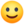 |